                                              V DEŽELI DINOZAVROVNaš dinozaver je prijazen rastlinojed.Ustvariš in narišeš lahko	 tudi »kralja kuščarjev« kar pomeni ime T- REX.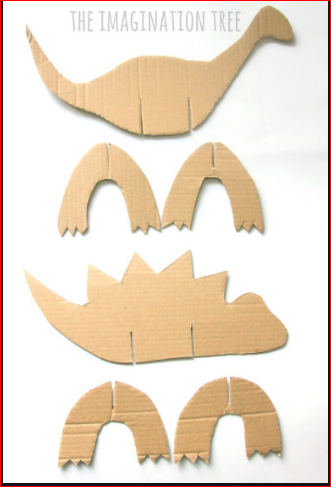 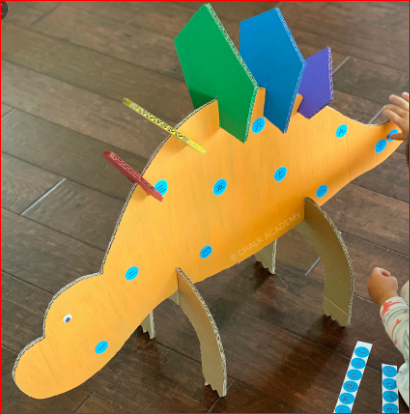 Dinozavri so živeli v davni preteklosti, ko je bilo Zemljino površje zelo nemirno.Zato lahko ustvariš tudi eksperiment VULKAN, ampak samo v sodelovanju s starši!Potrbuješ:2 dcl kozareckissodo bikarbonokrpo za brisanjeV kozarec do polovice natočimo kis in pripravimo zvrhano žlico sode bikarbone. Sodo stresemo v kis in vulkan vedno bolj bruha.Za igro si pa še ustvari maketo džungle.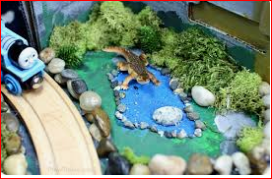 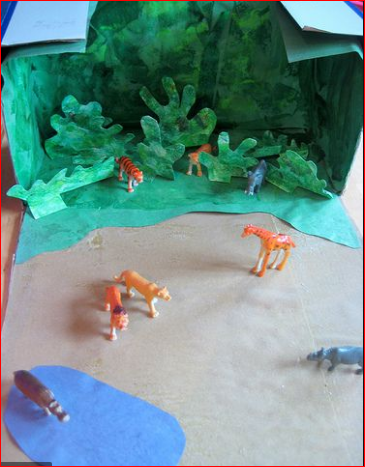 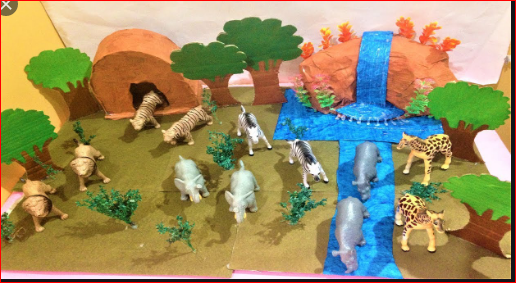 KAKO SI USTVARJAL_A MI LAHKO POŠLJEŠ FOTOGRAFIJO, KI JE BOM ZELO VESELA:vodovnik.rebeka@os-mezica.si